J.P. Taravella Band, Orchestra & Color Guard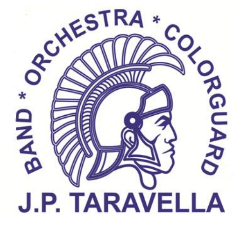 Sponsorship Order FormSponsorship Packages: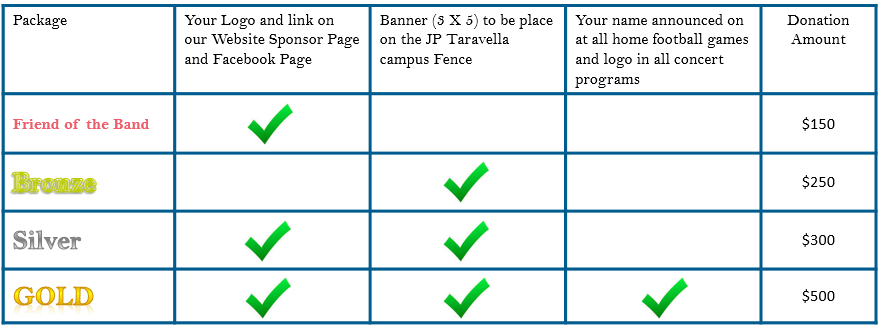 Please make your check payable to JP Taravella Band and send it to:PO Box 934 N University Drive #427, Coral Springs, FL 33071Thank you again for your support - Any donation amount is greatly appreciated!We are a 501c3 organization so your donation is tax deductible. For any questions please contact our sponsorship team at fundraising.jptmusic@gmail.com.Business Name:Address:City:State/Zip:Contact Name:PhoneContact EmailDonation Package:Other Donation Item(s)/Amount:Business Name to be displayed:Web address to be displayed: